Розшифруйте запис і все стане зрозуміло (Цифра дорівнює номеру букви в алфавіті):18,1;   3,1,22;   28,7,15,1,32,23,31;   22;   15,1,2,12,18,7,23,12;   1,18,4,16,12,14,22,31,15,19,13;      17,19,3,11Правильна відповідь: НА ВАС ЧЕКАЮТЬ У КАБІНЕТІ АНГЛІЙСЬКОЇ МОВИ Можна використати підказку  ( - 1хвилина):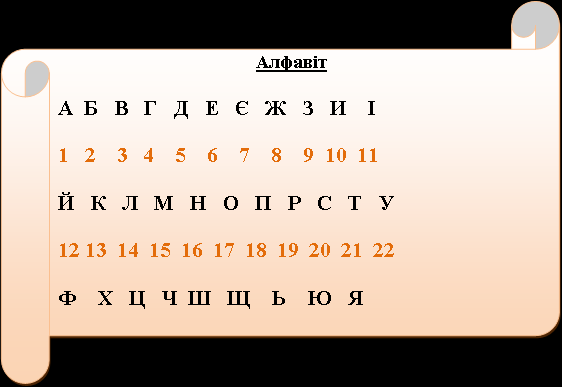 ЗАВДАННЯ:ЗАВДАННЯ № 1Скласти сенкан на тему «Синтаксис»1.     Тема (іменник).2.     Опис (два прикметники).3.     Дія (три слова).4.     Ставлення (фраза – чотири слова).5.     Перефразування сутності ( одне слово іменник).Затрачено часу на складання сенкану  __________________ хвилинЗАВДАННЯ № 2Скласти сенкан на тему «Лексикологія»1.     Тема (іменник).2.     Опис (два прикметники).3.     Дія (три слова).4.     Ставлення (фраза – чотири слова).5.     Перефразування сутності ( одне слово іменник).Затрачено часу на складання сенкану  __________________ хвилинЗАВДАННЯ № 3Скласти сенкан на тему «Граматика»1.     Тема (іменник).2.     Опис (два прикметники).3.     Дія (три слова).4.     Ставлення (фраза – чотири слова).5.     Перефразування сутності ( одне слово іменник).Затрачено часу на складання сенкану  __________________ хвилинЗАВДАННЯ № 4Скласти сенкан на тему «Стилістика»1.     Тема (іменник).2.     Опис (два прикметники).3.     Дія (три слова).4.     Ставлення (фраза – чотири слова).5.     Перефразування сутності ( одне слово іменник).Затрачено часу на складання сенкану  __________________ хвилин.СТАНЦІЯ «Фольклорна»1 ведуча:  Доброго дня учасники нашого квесту! 2 ведуча: Раді вітати вас на станції «Фольклорна». Перед вами 4 конверти різного кольору, обираєте із них 1 і виконуєте завдання.  1 ведуча:  На виконання завдань вам відводиться 10  хвилин.З А В Д А Н Н Я №1З А В Д А Н Н Я № 2З А В Д А Н Н Я № 3З А В Д А Н Н Я № 4ЗавданняВідповідь1Фольклор – це…усна народна творчістьКороткий влучний, часто заримований народний вислів повчального змістуПрислів’яНародні думи виконуються…, у супроводі (муз. інструменти)Речитативом, у супроводі ліри, бандури, кобзи.У словосполученнях “чисте поле”, “зелен клен”, “битий шлях”, “молодий козак”, “ясен місяць” використано епітети, які називаються…Постійні епітетиНа базарі нас не купиш, На дорозі не знайдеш, І не зважиш на терезах, І ціни не підбереш.ЗнанняПояснити фразеологізми:1. Викинути з голови 2. Душа в п’яти сховалася 3. Згущувати фарби1.Забути2.Злякатися3.ПеребільшуватиЗавданняВідповідьФольклор – це…усна народна творчістьРозповідний твір про вигадані, а часто й фантастичні події, що відбуваються з людиною чи твариною.КазкаВизначити жанр фольклору:«як сніг на голову», «вивести на чисту воду»ПриказкаЯкий художній засіб використано в уривку:Отак тая чорнобриваПлакала, співала…І на диво серед поляТополею сталаМетаморфоза (перевтілення)Шипить і злиться, з язиком, але не гавкає, без зубів - але кусаєВогоньПояснити фразеологізми:1. Ловити мух2. Далеко куцому до зайця3.Дамоклів меч1.Бути неуважним2.Велика різниця3.постійна небезпекаЗавданняВідповідьФольклор – це…усна народна творчістьСпеціально підібрана фраза зі складним для вимови підбором звуків, швидко сказана, жартівлива приказка або примовка.СкоромовкаВизначити жанр фольклору:Ви дівочки, подружки,Да дайте мені сорочки,Хоча худенькую, да аби біленькую,Хоч не біленькую, да тоненькую!Календарно-обрядові пісні, русальніВизначити художній засіб:      Зима прийшла несподівано. Дерева закуталися у кожушки, земля заснула міцним сном, а сніжинки танцювали, танцювали…ПерсоніфікаціяБатько високий, мати низька, син заклопотаний, дочка прудка. Чотири стихії: небо, земля,вогонь, водаПояснити фразеологізми:1. Аріаднина нитка  2. Стояти над душею3. Хоч кіл на голові теши1.Допомога2.Надокучати, заважати3.Упертий, неслухняний.ЗавданняВідповідьФольклор – це…усна народна творчістьНародна оповідь про життя певної особи чи незвичайну подію, оповита фантастикою, казковістюЛегендаВизначити жанр фольклору:Що ж ти нам принесла?Що ж ти нам принесла?            Хлопцям по кийочку,            Дівкам по віночку.            Дівкам по віночку!Календарно-обрядові пісні, веснянки.Визначити художній засіб:глибока тиша, золоте щастя, міцна рука, горда душаЕпітетМи говоримо, що вона тече, грає, що біжить завжди вперед, але від нас нікуди не тікає.ВодаПояснити фразеологізми:1. Накрити мокрим рядном2.У свинячий голос 3.Ні керма, ні вітрил1.Вилаяти, насварити2.Пізно3.Неврівноважений